The Rt Revd Libby Lane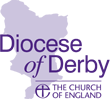  Bishop of DerbyTeam Vicar within the Wirksworth teamThank you for considering this post. This is an exciting and challenging time for the Diocese of Derby. As the Church of England is renewing its calling to be centred on Christ Jesus and shaped by Him, the Diocese of Derby echoes that call as we re-articulate a vision for the next 6 years: Vision: 		The Kingdom of God: Good News for AllMission: 	To proclaim afresh in this generation the good news of the KingdomValues: 		Generous Faith - Courageous Hope – Life-Giving LoveAims:		Transformed Lives: Growing Church, Building Community Outcomes:	Deepening relationship with God; Making new disciples; Serving local communities,		Challenging injusticeIn each deanery, parishes and benefices are engaging in Mission Action Planning towards a more missional and sustainable future that embed our desired outcomes in every context. We are looking to appoint a priest who can work collaboratively across these churches and the deanery. The new Team Vicar will be someone who thrives in rural contexts, has a passion for mission amongst children, young people and households and who is committed to seeking transformational change with the skills to enable and support sustainable missional growth working collaboratively within a Team.These parishes have remained strong through the vacancy and are seeking to grow in their discipleship and ability to engage pastorally and missionally with their communities. There is considerable scope to further develop schools work, pastoral care within the community and to farmers in partnership with Derbyshire Rural Chaplaincy, to build upon occasional offices and to build upon the seasonal cycles of the year. In a new phase of ministry there is a desire to build on all these strengths and develop further a vision for contextual, local ministry as the Team explores what  will best enable mission to flourish.Parishes across Carsington deanery are all facing significant missional transition with opportunity to reconsider shaping of ministry and resource that is fruitful and sustainable. There are clergy with PtO and lay colleagues who will, alongside the Team Rector, will be available to offer support and resource to you.We are looking to appoint compassionate and persistent enabling leader to build up ministry across these parishes and support them in the exploration of partnerships, new missional opportunities and pioneering.  This is an ideal post for someone who is curious and expectant in ministry, committed to supporting transformational change in a rural context. The new Team Vicar will work generously within and beyond these parishes, to equip, shape and resource growing church and building community that God’s Kingdom may come. Be assured of my continuing prayers for you as you discern God’s call.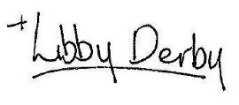 